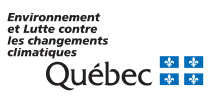 RenseignementsIdentification du professionnel (art. 41 al. 1 (3)a) REAFIE)Tâches confiées au professionnel (art. 41 al. 1 (3)b) REAFIE)Rejets atmosphériques (art. 56 al. 1 (2) REAFIE) Lorsque les travaux comportent des rejets atmosphériques, une modélisation atmosphérique doit être effectuée. Je confirme qu’une modélisation a été effectuée conformément à l’annexe H du Règlement sur l’assainissement de l’atmosphère (chapitre Q-2, r. 4.1) et qu’elle démontre le respect des normes de qualité de l’atmosphère prévues à l’annexe K de ce règlement (art. 56 al. 1 (2)a) REAFIE)Fournissez une description de la modélisation effectuée.Attestation du professionnel Toute fausse attestation est passible des sanctions en vertu de la Loi sur la qualité de l’environnement (RLRQ, c. Q-2, ci-après LQE).Dispositions pénalesQuiconque produit ou signe une attestation requise en vertu de la LQE ou de ses règlements qui est fausse ou trompeuse commet une infraction et est passible, dans le cas d’une personne physique, d’une amende de 5 000 $ à 500 000 $ ou, malgré l’article 231 du Code de procédure pénale (chapitre C-25.1), d’une peine d’emprisonnement maximale de 18 mois, ou des deux à la fois, et, dans les autres cas, d’une amende de 15 000 $ à 3 000 000 $ selon l’article 115.31 de la LQE.Quiconque accomplit ou omet d’accomplir quelque chose en vue d’aider une personne ou une municipalité à commettre une infraction visée par la LQE ou ses règlements, ou conseille, encourage, incite ou amène une personne ou une municipalité à commettre une telle infraction, commet lui-même cette infraction (article 115.38 de la LQE).Les informations rapportées dans ce formulaire font parties des renseignements demandés lorsque le déclarant ou son représentant a requis les services d’un professionnel pour la préparation d’un projet ou d’une déclaration de conformité (art. 41 REAFIE). Les cas échéant, les documents ou renseignements à fournir peuvent être précisés dans chaque section offrant la possibilité de déclarer une activité.Ce formulaire doit être rempli et signé par le professionnel qui a produit, notamment, un document, une étude, un avis, des plans et devis ou encore fourni une attestation, ou des renseignements. Un formulaire est à remplir par chaque professionnel qui a fourni des études, des avis, des plans et devis, des attestations, ou encore des renseignements. Un professionnel est ici désigné comme un professionnel au sens de l’article 1 du Code des professions (chapitre C-26). Nom :      Titre ou fonction :      Titre ou fonction :      Titre ou fonction :      Titre ou fonction :      Profession : Entreprise d’affiliation, le cas échéant :       Entreprise d’affiliation, le cas échéant :       Entreprise d’affiliation, le cas échéant :       Numéro de membre :      Adresse (numéro et rue) : Adresse (numéro et rue) : Municipalité : Municipalité : Municipalité : Province : Pays : Pays : Code postal : Code postal : Téléphone : 	Poste : Téléphone : 	Poste : Courriel : Courriel : Courriel : La présente déclaration est requise et jointe à la déclaration de conformité ayant pour titre : 55_Recherche et expérimentation nécessaires à la validation d’un produit ou d’un procédé.La déclaration de conformité est produite par . Pour la réalisation d’une activité réalisée dans la municipalité de      , pour le terrain situé à l’adresse ou sur le lot suivant .Compléter le ou les tableaux ci-dessous :La présente déclaration est requise et jointe à la déclaration de conformité ayant pour titre : 55_Recherche et expérimentation nécessaires à la validation d’un produit ou d’un procédé.La déclaration de conformité est produite par . Pour la réalisation d’une activité réalisée dans la municipalité de      , pour le terrain situé à l’adresse ou sur le lot suivant .Compléter le ou les tableaux ci-dessous :La présente déclaration est requise et jointe à la déclaration de conformité ayant pour titre : 55_Recherche et expérimentation nécessaires à la validation d’un produit ou d’un procédé.La déclaration de conformité est produite par . Pour la réalisation d’une activité réalisée dans la municipalité de      , pour le terrain situé à l’adresse ou sur le lot suivant .Compléter le ou les tableaux ci-dessous :La présente déclaration est requise et jointe à la déclaration de conformité ayant pour titre : 55_Recherche et expérimentation nécessaires à la validation d’un produit ou d’un procédé.La déclaration de conformité est produite par . Pour la réalisation d’une activité réalisée dans la municipalité de      , pour le terrain situé à l’adresse ou sur le lot suivant .Compléter le ou les tableaux ci-dessous :Tâche confiéeTitre et numéro du documentAuteursDateTâche confiéeRenseignementDate de transmissionQuelles sont les conditions d’exploitation nécessaire pour assurer le respect des normes prévues au Règlement sur l’assainissement de l’atmosphère (chapitre Q-2, r. 4.1), notamment l’efficacité des appareils d’épuration de l’air ainsi que le nombre et les caractéristiques des points d’émissions ?Le cas échéant, quelles sont les contaminants dont la concentration dépasse 80 % de la norme de qualité de l’atmosphère ? Préciser la localisation des points de calcul où se produisent ces occurrences.  J’atteste que les renseignements et documents que j’ai produits pour compléter cette déclaration de conformité sont complets et exacts (art. 41 al. 1 (3)c)  REAFIE).Signature : ________________________________________________________Date : 